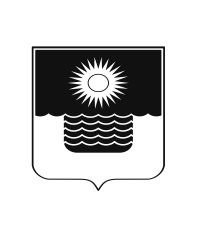 АДМИНИСТРАЦИЯ МУНИЦИПАЛЬНОГО ОБРАЗОВАНИЯГОРОД-КУРОРТ ГЕЛЕНДЖИКПОСТАНОВЛЕНИЕот 7 ноября 2022 года 	                    		                 		 № 2432г. ГеленджикО внесении изменений в постановление администрации муниципального образования город-курорт Геленджик от 22 октября 2009 года №783«Об утверждении Положения об отделе по делам несовершеннолетних администрациимуниципального образования город-курорт Геленджик» (в редакции постановления администрациимуниципального образования  город-курорт Геленджик от 10 апреля 2014 года №910)В целях приведения правовых актов администрации муниципального образования город-курорт Геленджик в соответствие с законодательством Российской Федерации, в соответствии с Трудовым кодексом Российской Федерации, Федеральным законом от 2 марта 2007 года №25-ФЗ                               «О муниципальной службе в Российской Федерации» (в редакции Федерального закона от 26 мая 2021 года №152-ФЗ), Законом Краснодарского края от  13 ноября 2006 года №1132-КЗ «О комиссиях по делам несовершеннолетних и защите их прав в Краснодарском крае» (в редакции Закона Краснодарского края от 6 июля 2022 года №4729-КЗ), решением Думы муниципального образования город-курорт Геленджик от 20 марта 2008 года                                       №8 «Об утверждении структуры администрации муниципального образования город-курорт Геленджик»  (в редакции решения Думы муниципального образования город-курорт Геленджик от 25 февраля 2022 года №471), руководствуясь статьями 16, 37 Федерального закона от 6 октября 2003 года №131-ФЗ «Об общих принципах организации местного самоуправления в Российской Федерации» (в редакции Федерального закона от 14 июля 2022 года №253-ФЗ), Законом Краснодарского края от 8 июня 2007 года №1244-КЗ                 «О муниципальной службе в Краснодарском крае» (в редакции Закона Краснодарского края от 22 июля 2021 года №4509-КЗ),  статьями 8, 33, 72 Устава муниципального образования город-курорт Геленджик,                            п о с т а н о в л я ю:1.Внести в постановление администрации муниципального образования город-курорт Геленджик от 22 октября 2009 года №783 «Об утверждении Положения об отделе по делам несовершеннолетних администрации муниципального образования город-курорт Геленджик» (в редакции постановления администрации муниципального образования  город-курорт Геленджик от 10 апреля 2014 года №910) следующие изменения:1)в пункте 3 слова «И.Р. Валиуллина» заменить словами                      «Василенко Е.Б.»;2)приложение к постановлению изложить в новой редакции согласно приложению к настоящему постановлению.2.Опубликовать настоящее постановление в печатном средстве массовой информации «Официальный вестник органов местного самоуправления муниципального образования город-курорт Геленджик» и разместить на официальном сайте администрации муниципального образования город-курорт Геленджик в информационно-телекоммуникационной сети «Интернет» (www.gelendzhik.org).3.Постановление вступает в силу со дня его подписания.А.А. Богодистов, глава муниципального образования город-курорт Геленджик                                                                    Приложениек постановлению администрациимуниципального образования город-курорт Геленджик от 07.11.2022 года № 2432«ПриложениеУТВЕРЖДЕНОпостановлением администрации муниципального образования город-курорт Геленджик от 22 октября 2009 года №783(в редакции постановления администрации муниципального образования город-курорт Геленджикот07.11.2022 года № 2432)           ПОЛОЖЕНИЕоб отделе по делам несовершеннолетних администрациимуниципального образования город-курорт Геленджик1. Общие положения1.1.Отдел по делам несовершеннолетних администрации муниципального образования город-курорт Геленджик (далее – Отдел) является функциональным органом администрации муниципального образования город-курорт Геленджик, являющейся органом местного самоуправления муниципального образования город-курорт Геленджик, обеспечивающим реализацию на территории муниципального образования город-курорт Геленджик государственного полномочия Краснодарского края по созданию и организации деятельности комиссии по делам несовершеннолетних и защите их прав в соответствии с Законом Краснодарского края от 13 ноября 2006 года №1132-КЗ «О комиссиях по делам несовершеннолетних и защите их прав в Краснодарском крае» и иных полномочий, предусмотренных Положением об отделе по делам несовершеннолетних администрации муниципального образования город-курорт Геленджик (далее – Положение).1.2.В своей деятельности Отдел руководствуется законодательством Российской Федерации, законодательством Краснодарского края, муниципальными правовыми актами муниципального образования город-курорт Геленджик, в том числе Положением об администрации муниципального образования город-курорт Геленджик, Положением.1.3.Место нахождения Отдела: Российская Федерация, 353460, Краснодарский край, г.Геленджик, ул.Революционная, 1,1.4.Отдел осуществляет возложенные на него функции во взаимодействии с органами государственной власти Краснодарского края, с органами и учреждениями системы профилактики безнадзорности и правонарушений несовершеннолетних, организациями различных форм собственности. 1.5.Отдел в своей деятельности подконтролен главе муниципального образования город-курорт Геленджик, заместителю главы муниципального образования город-курорт Геленджик по вопросам социального развития, по работе с несовершеннолетними.2.Основные задачи и функции Отдела2.1.Основными задачами Отдела являются: 2.1.1.Обеспечение защиты и восстановления прав и законных интересов несовершеннолетних во всех сферах жизнедеятельности на территории муниципального образования город-курорт Геленджик.2.1.2.Координация деятельности и обеспечение взаимодействия расположенных на территории муниципального образования город-курорт Геленджик органов и  учреждений системы профилактики безнадзорности и правонарушений несовершеннолетних в соответствии с законодательством Российской Федерации и Краснодарского края.2.1.3.Выявление и анализ причин и условий, способствующих нарушению прав ребенка, а также безнадзорности, беспризорности и правонарушениям несовершеннолетних на территории муниципального образования город-курорт Геленджик, и принятие мер по их устранению.2.2.Отдел осуществляет следующие функции:2.2.1.Участие в разработке и реализации муниципальных программ, направленных на профилактику безнадзорности, беспризорности и правонарушений несовершеннолетних на территории муниципального образования город-курорт Геленджик.2.2.2.Организацию и обеспечение деятельности комиссии по делам несовершеннолетних и защите их прав при администрации муниципального образования город-курорт Геленджик. 2.2.3.Рассмотрение по поручению председателя данной комиссии обращений граждан, направленных в ее адрес, подготовку проектов ответов на такие обращения и представление их на подпись председателю комиссии или его заместителю, сбор информации о выявленных случаях нарушения прав несовершеннолетних в целях принятия мер по устранению таких нарушений.2.2.4.Формирование банка данных семей, находящихся  в социально опасном положении, и несовершеннолетних, с которыми необходимо проведение индивидуальной профилактической работы.2.2.5.Выявление несовершеннолетних и семей, находящихся в социально опасном положении, в пределах своей компетенции в порядке, установленном законодательством Российской Федерации и Краснодарского края.2.2.6.Внесение   предложений   и   подготовку   проектов  правовых  актовадминистрации муниципального образования город-курорт Геленджик, Думы муниципального образования город-курорт Геленджик по вопросам защиты прав и законных интересов несовершеннолетних.2.2.7.Рассмотрение жалоб и заявлений родителей (законных представителей) несовершеннолетних, несовершеннолетних и иных лиц, связанных с нарушением или ограничением прав и законных интересов несовершеннолетних, организацию приема указанных граждан.2.2.8.Организацию контроля за соблюдением условий содержания, воспитания, обучения несовершеннолетних, а также обращением с несовершеннолетними в учреждениях системы профилактики безнадзорности и правонарушений несовершеннолетних. 2.2.9.Осуществление подготовки материалов (дел) о правонарушениях несовершеннолетних для рассмотрения комиссией по делам несовершеннолетних и защите их прав при администрации муниципального образования город-курорт Геленджик, обобщение материалов о работе данной комиссии.2.2.10.Обобщение и распространение положительного опыта работы в области защиты прав и охраняемых законом интересов несовершеннолетних на территории муниципального образования город-курорт Геленджик.2.2.11.Выполнение иных функций в соответствии с законодательством Российской Федерации, законодательством Краснодарского края, муниципальными правовыми актами муниципального образования город-курорт Геленджик.3. Права ОтделаОтдел для выполнения возложенных на него задач имеет право:3.1.Разрабатывать и вносить в установленном порядке проекты правовых актов органов местного самоуправления муниципального образования город-курорт Геленджик при решении вопросов, входящих в компетенцию Отдела.3.2.Запрашивать и получать в установленном порядке от руководителей отраслевых (функциональных) и территориальных органов администрации муниципального образования город-курорт Геленджик, руководителей организаций всех форм собственности материалы, документы, сведения, необходимые для выполнения задач и функций, предусмотренных Положением.3.3.Привлекать по согласованию с руководителями отраслевых (функциональных) и территориальных органов администрации муниципального образования город-курорт Геленджик специалистов для участия в подготовке и проведении мероприятий, организуемых Отделом, в соответствии с возложенными на него задачами и функциями.3.4.Вносить главе муниципального образования город-курорт Геленджик и должностным лицам органов местного самоуправления муниципального образования город-курорт Геленджик предложения о принятии соответствующих решений по вопросам, отнесенным к компетенции Отдела.3.5.Информировать компетентные органы о фактах нарушения прав и законных интересов несовершеннолетних на территории муниципального образования город-курорт Геленджик.4.Порядок руководства и организация деятельности Отдела4.1.Отдел возглавляет начальник Отдела, назначаемый и освобождаемый от занимаемой должности главой муниципального образования город-курорт Геленджик.4.2.Начальник Отдела:4.2.1.Руководит деятельностью Отдела, несет персональную ответственность за выполнение возложенных на Отдел задач и функций, представляет Отдел во всех предприятиях, учреждениях и организациях.4.2.2.На основании доверенности главы муниципального образования город-курорт Геленджик представляет интересы администрации муниципального образования город-курорт Геленджик в судах всех инстанций со всеми правами, какие предоставлены законом истцу, ответчику, третьему и заинтересованному лицу, в том числе с правом подписания искового заявления и предъявления его в суд, предъявления встречного иска, подписания отзыва на исковое заявление, подписания заявления об обеспечении иска, полного или частичного отказа от исковых требований и признания иска, изменения предмета иска, заключения мирового соглашения, подписания заявления о пересмотре судебных актов по вновь открывшимся обстоятельствам, обжалования судебного акта арбитражного суда и судебного постановления суда общей юрисдикции, получения исполнительного документа и предъявления его ко взысканию, а также участия в исполнительных действиях по исполнительным производствам, по которым администрация муниципального образования город-курорт Геленджик является должником либо взыскателем. 4.2.3.Подготавливает, вносит и согласовывает проекты муниципальных правовых актов муниципального образования город-курорт Геленджик по вопросам, входящим в компетенцию Отдела.4.2.4.Распределяет обязанности между муниципальными служащими Отдела, разрабатывает должностные инструкции муниципальных служащих Отдела, Положение об Отделе.4.2.5.Вносит предложения главе муниципального образования город-курорт Геленджик о поощрении и привлечении к дисциплинарной ответственности муниципальных служащих Отдела.4.2.6.Согласовывает прием на муниципальную службу и увольнение муниципальных служащих Отдела.4.2.7.Осуществляет контроль за выполнением муниципальными служащими Отдела  их должностных обязанностей, соблюдением ими Правил внутреннего трудового распорядка администрации муниципального образования город-курорт Геленджик.4.2.8.Представляет  муниципальных  служащих  Отдела  при  проведенииаттестации, составляет на них служебные характеристики.4.2.9.Составляет планы работы Отдела, представляет необходимую отчетность о работе Отдела. 4.2.10.Ведет служебную переписку со всеми отраслевыми, функциональными и территориальными органами администрации муниципального образования город-курорт Геленджик.4.3.В отсутствие начальника Отдела его обязанности исполняет муниципальный служащий Отдела, на которого эти обязанности возлагаются соответствующим муниципальным правовым актом муниципального образования город-курорт Геленджик.4.4.Муниципальные служащие Отдела назначаются на должность и освобождаются от должности главой муниципального образования город-курорт Геленджик.4.5.Штатное расписание Отдела утверждается муниципальным правовым актом муниципального образования город-курорт Геленджик при утверждении штатного расписания администрации муниципального образования город-курорт Геленджик.4.6.Прекращение деятельности Отдела осуществляется в случае изменения структуры администрации муниципального образования город-курорт Геленджик в порядке, установленном законодательством Российской Федерации.Д.Н. Дырда, начальник отдела по делам несовершеннолетних администрации муниципального образования город-курорт Геленджик                                                     